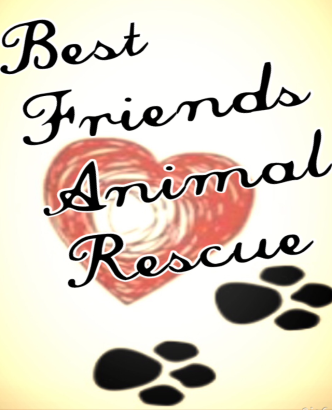 Foster ApplicationName:_____________________________________________________Address:_____________________________________________________________________________________________________________Telephone:_________________________________________________Email:______________________________________________________Birth Date:___________________________________________________MM DD YYYYPreferred Telephone:________________________________________Secondary Telephone:_______________________________________Please list the ages of all family members living in the household:_______________________________________________________________If children under 18 years of age will be around a foster dog, does he/shehave dog experience?(Y, N, N/A)_____________________________________If yes, please explain:______________________________________________Have you previously fostered an animal?(Y, N)__________________________If yes, with what organization and when?_________________________________When are you available to start fostering a dog?_______________________________Are you interested in:(Check all that apply)Fostering to FosterFostering to AdoptTemporary FosteringEmergency FosteringSpecial Needs Fostering(Abuse cases, puppy mill rescues, etc.)How long have you lived at your current address?___________________Do you Own or Rent?___________________________________If Rent, do you have permission to have a dog?_________________If Rent, please provide your landlord's name and phone number:________________________________________________________________Any weight or breed restrictions by your landlord or homeowners’ insurance?_______________________________________________________________Will the dog be allowed in the house?(Y/N)______________________How long daily will the dog be left alone (without human company)?________________________________________________________________Where will the dog stay when you are away from the house?_________________________________________________________________Are you familiar with the use of a dog crate to train your pet during your absence or at night?(Y/N)___________________________________________Is your yard fenced?(Y/N)________________________________________If yes, type of fence and height of fence:__________________________Approximate square footage of fenced yard________________________How will dog be exercised?________________________________________________________________________________________________________Does your schedule allow time for formal obedience training with your foster Dog if it should be needed?________________________________________ Why are you interested in fostering a dog?_______________________________________________________________Does everyone in your household in agree about fostering a dog?(Y/N)______Does anyone in the household have any animal allergies?(Y/N)____________If yes, Please explain:____________________________________________________Please give a brief description of your previous dog experience:_______________________________________________________________________________________________________________________Please describe what you feel would be the perfect foster dog for your lifestyle:________________________________________________________________________________________________________________________________Please select the following in which you are able to accommodate with your foster dog:SocializingPhysical TherapyGiving MedicationsMedical NeedsBehavior IssuesPuppy Mill RescuesPotty TrainingCrate TrainingBasic ObedienceBathingIf you have other accommodations you can make, please describe:________________________________________________________________Please list any animals currently living in your household:____________________________________________________________________________Are all the animals in your care living harmoniously, or are there behavioral issues? Please explain:____________________________________________________Are all of the animals in your care spayed/neutered, and up to date on shots?If not, Please explain:_____________________________________________________________________________________________________________________CURRENT OR PREVIOUS VETERINARIAN:Please list your current animal care provider, or a previously used clinic.Clinic Name:________________________________________________________Veterinarian Name:__________________________________________________Address:_________________________________________________________Phone Number:______________________________________________________Are your animals currently on heartworm preventative:_______________Where do you purchase heartworm preventative:_____________________I attest that the information provided is true and accurate to the best of my knowledge__________________________________________ Signature                           Date